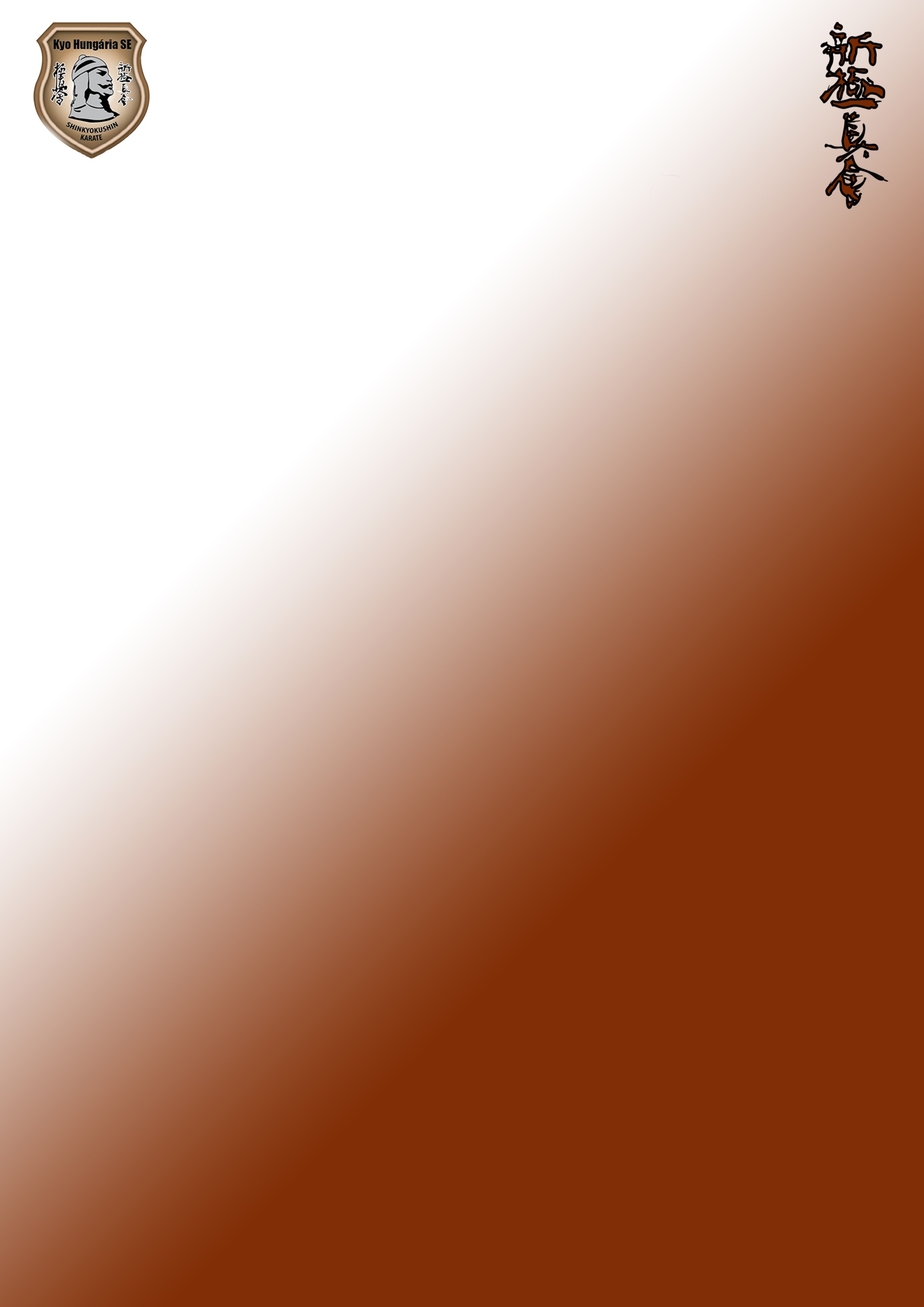 VERSENYKIÍRÁSDebrecen Kupa 2017MKKSZ Utánpótlás Bajnokság (U10-U12-U14-U16-U18), felnőtt "A" kategóriás Kyokushin kata és "B" és "C" kategóriás Kyokushin kumite verseny A VERSENY CÉLJA: MKKSZ bajnoki címek eldöntése az utánpótlás korosztályokban,a Kyokushin karate népszerűsítése,a sportágon belüli barátság elmélyítése,az utánpótlás nevelés és kiválasztás lehetőségeinek bővítéseminősítési pontok szerzésefelkészítés a felnőtt korosztály részére az "A" kategóriás kumite versenyeken való részvételreA VERSENYEK IDEJE ÉS HELYE: 2017. november 18. (szombat), 4032. Debrecen Oláh Gábor utca 5. Sportcsarnok NEVEZÉSI HATÁRIDŐ:	2017. november 12. (vasárnap) A VERSENY FŐBÍRÁJA: 	Sensei Pápai Zoltán 4. danA VERSENY RENDSZERE: Egyéni KYOKUSHIN KATA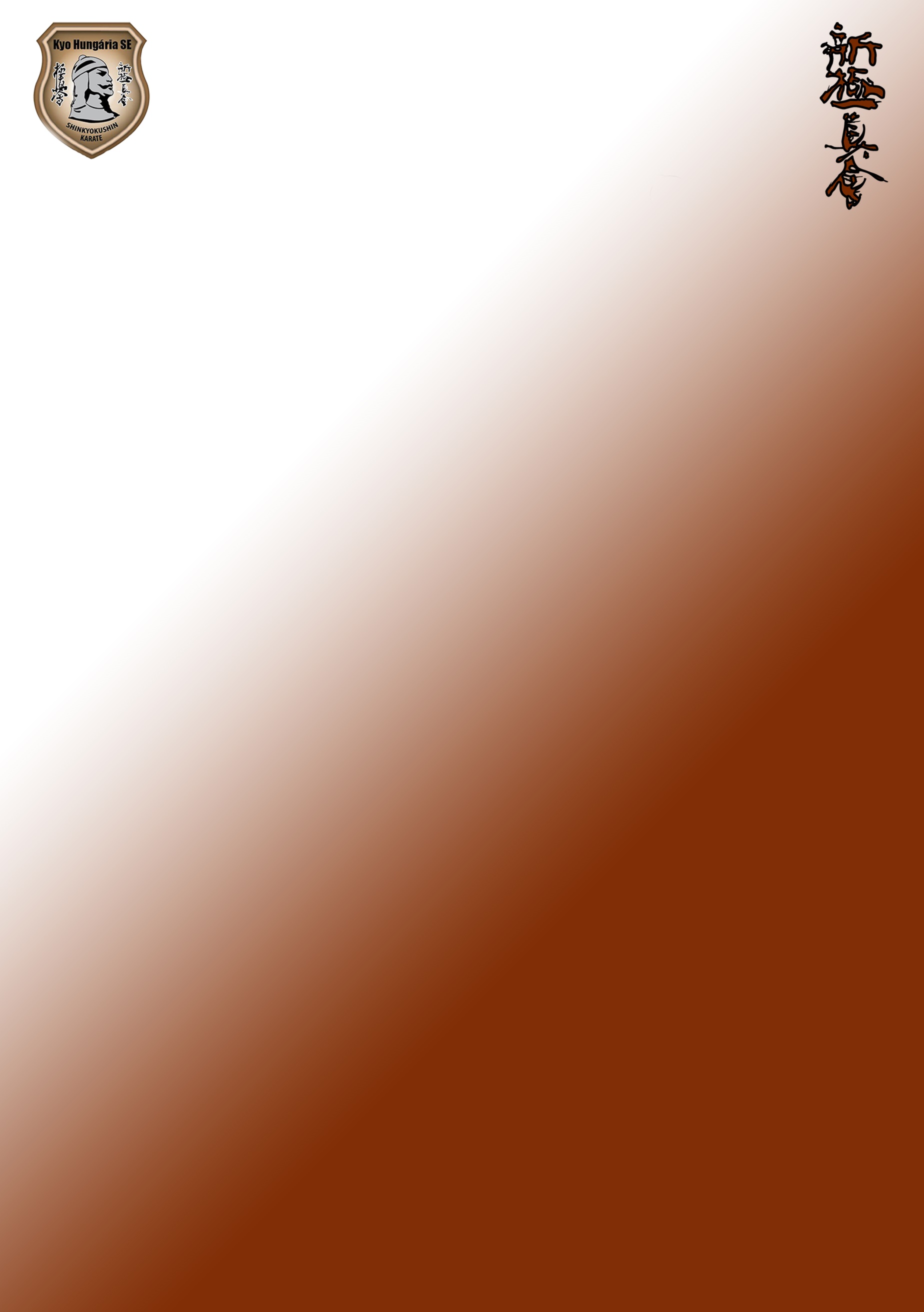 Egyéni KYOKUSHIN KUMITENem indulhat felnőtt "B" kategóriában az a versenyző, aki az előző két évben a felnőtt kategóriában 11 minősítési pont felett szerzett, illetve az „A” kategóriában dobogós helyezést ért el.Nem indulhat felnőtt "C" kategóriában az a versenyző, aki az előző két évben a felnőtt kategóriában 7 minősítési pont felett szerzett, illetve az „A” kategóriában dobogós helyezést ért el, „B” kategóriában döntőbe jutott.A főbíró fenntartja a jogot, hogy a jelentkezők létszámának függvényében súlycsoportokat (kategóriákat) von össze, szüntet meg, illetve megoszt.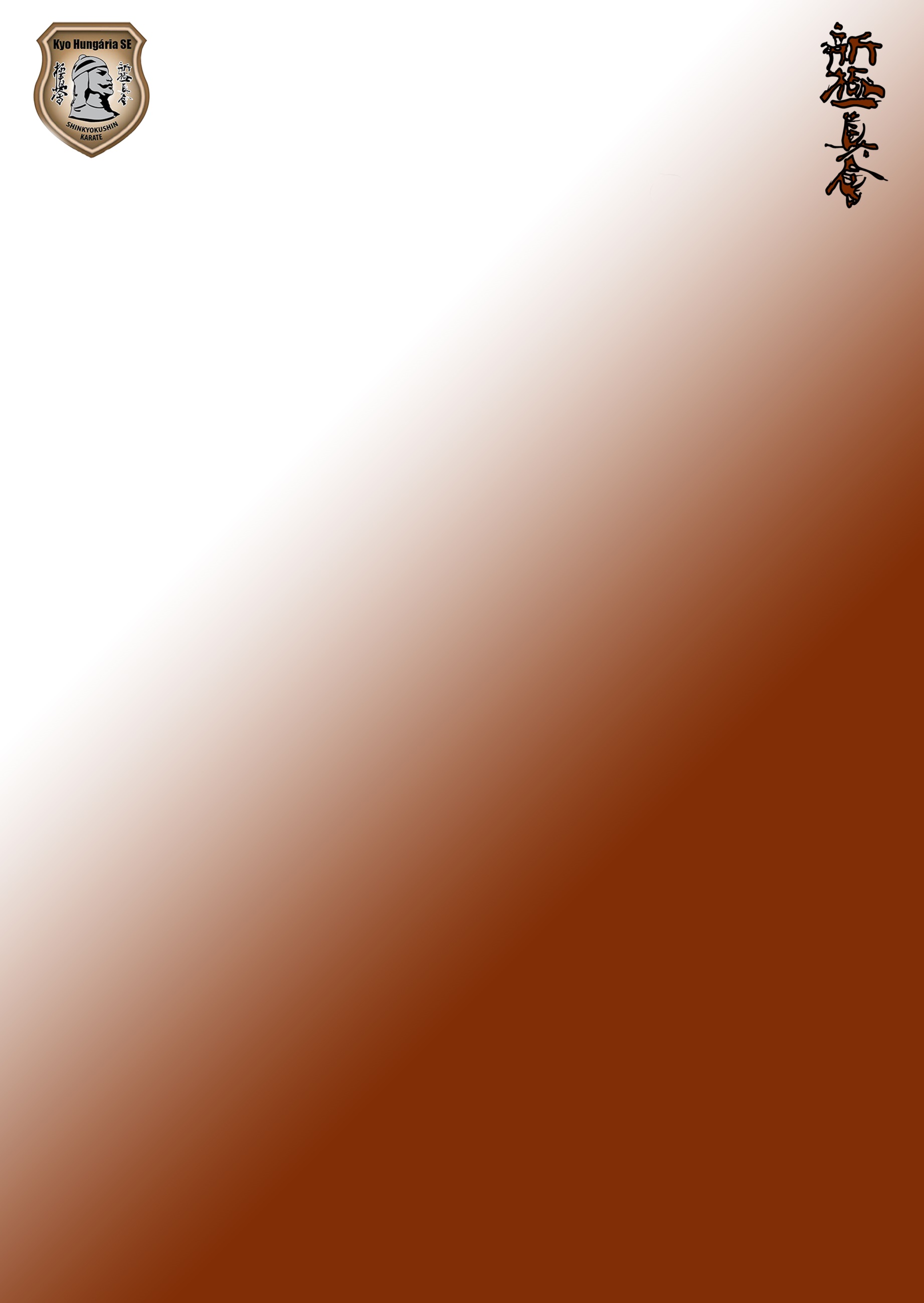 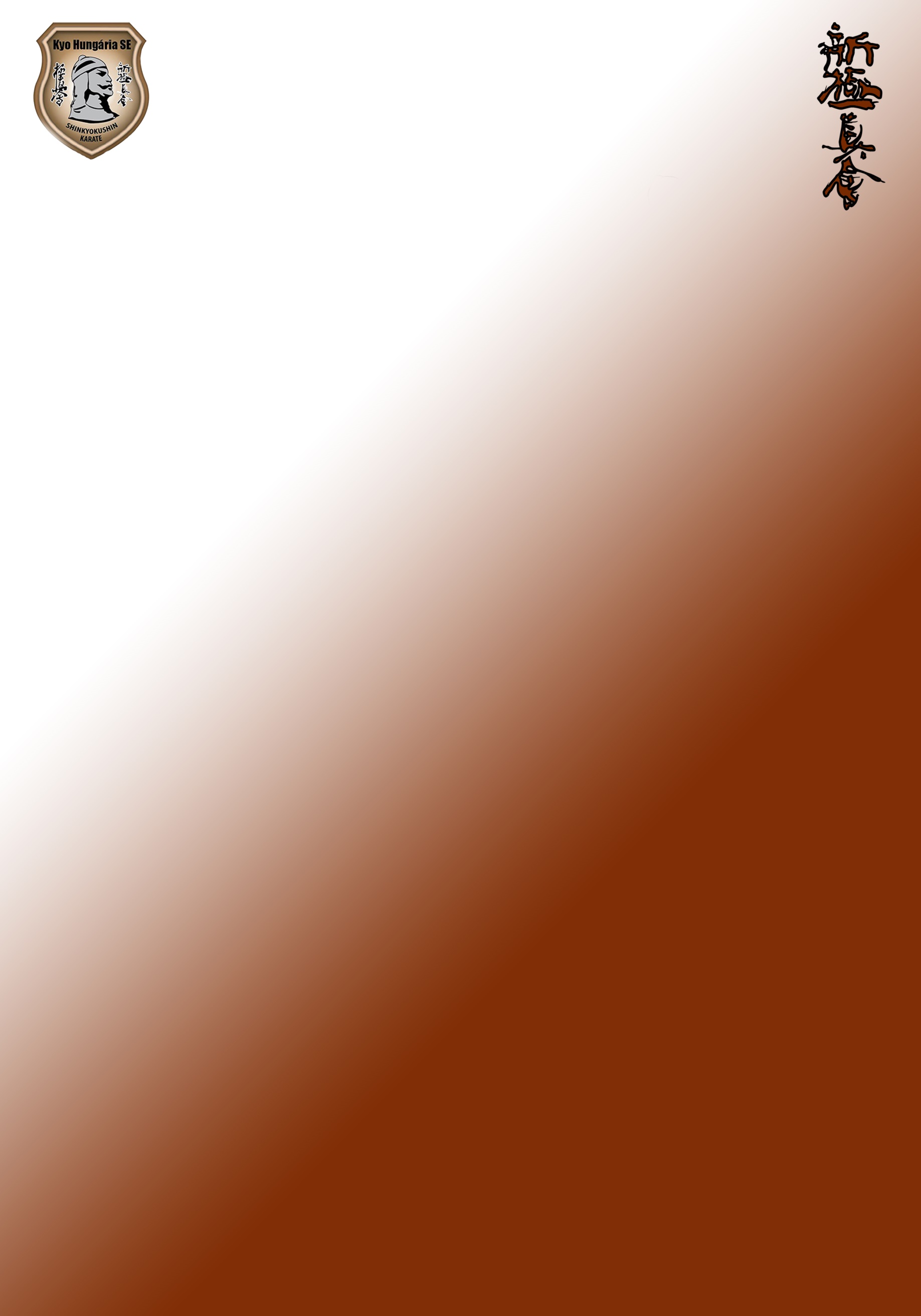 A VERSENY RÉSZTVEVŐI:	MKSZ által nyilvántartott klubok A VERSENY RENDEZŐJE:	Kyo Hungária Sportegyesület 	Tokaji Norbert tel.: 30/239-3215VERSENYSZÁMOK:	Egyéni KYOKUSHIN KUMITE	Egyéni KYOKUSHIN KATAKÖTELEZŐ VÉDŐFELSZERELÉSEK, SZABÁLYOK: - gyermekek és serdülők részére: lábszárvédő, altestvédő, testvédő, fejvédő, seikenvédő (kyokushin pont kumite)- serdülők és ifjúsági lányok részére: lábszárvédő, altestvédő, testvédő, fejvédő. (Az EKO ifjúsági korosztályra vonatkozó szabályok)- ifjúsági fiúk részére: lábszárvédő, altestvédő, fejvédő (kyokushin kumite)- juniorok: lábszárvédő, altestvédő, fejvédő, lányok részére kosaras mellvédő- felnőtt "C": lábszárvédő, altestvédő, nők részére kosaras mellvédő, fejvédő- felnőtt "B": altestvédő, lábszárvédő (nők részére kosaras mellvédő)A védőfelszerelésekről a résztvevők maguk gondoskodnak.A serdülő korosztály versenyét kétféle szabályrendszerben is megrendezzük, melyek közül választhatnak vagy akár mindegyiken részt vehetnek a serdülő korú versenyzők. A versenyt úgy szervezzük, hogy időben elkülönüljön egymástól a két szabályrendszer küzdelme. A nevezési programban a megjegyzésben kérjük feltüntetni, hogy "PONT" vagy "EKO" vagy "PONT+EKO", utalva ezzel, hogy milyen szabályrendszerben szeretne indulni a versenyző!INDULÁSI FELTÉTELEK:2017 évre érvényes szervezeti tagsági igazolvány (BUDO PASS), korcsoportnak megfelelő övfokozati bejegyzésselhelyszíni orvosi vizsgálaton való megjelenés és alkalmasságnevezési díj megfizetésenevezés a nevezési határidőn belülérvényes VERSENYEZHET sportorvosi bejegyzés6 hónapnál frissebb fej K.O. bejegyzés nem lehet!NEVEZÉSI CÍM:	karate.main1.hu/index.phpKérünk minden felnőtt korosztályba tartozó versenyzőt, hogy a nevezésnél egyértelműen tüntesse fel, hogy "C" vagy "B" kategóriában kíván indulni!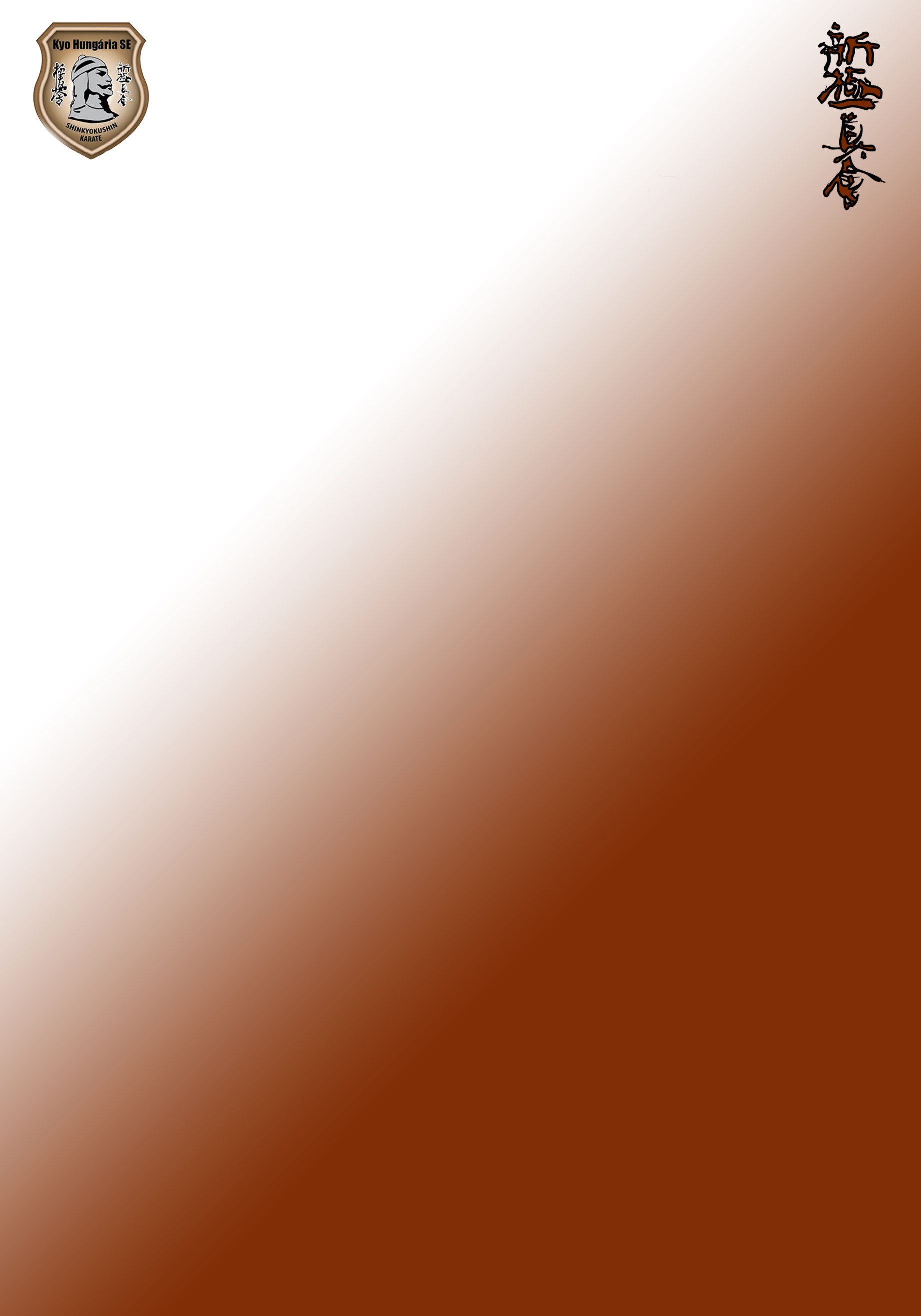 KÖLTSÉGEK:Nevezési díj utánpótlás:	2500 Ft /versenyszámonként/		3000 Ft / két versenyszámban történő indulás esetén (kata és kumite 	vagy serdülőnél két kumite szabályrendszer) /		3500 Ft (amennyiben a serdülő versenyző két kumite és mellette kata 	versenyszámokban is indul). 	Nevezési díj felnőtt:	3000 Ft versenyszámonként (+500 Ft, ha kata és kumite együttesen)	A nevezési díj minden benevezett induló után értendő.Belépő díj:1500 Ft Klubbonként egy edző és egy kísérő belépése ingyenes, 10 versenyzőnként további 1 fő edző belépése ingyenes.Verseny Programja:	700 - 900   	Mérlegelés, orvosi vizsgálat	900 - 1000   	Bírói értekezlet, sorsolás	930  	Megnyitó, 	1000- 1130   	Kata verseny 	1130  	Küzdelmek kezdete	1800 	EredményhirdetésEredményes felkészülést, és jó versenyzést kívánok mindenkinek! Debrecen, 2017. október 5.	Osu!	Tokaji Norbert 2. danKorcsoportGyermek IGyermek IISerdülőIfjúságiJuniorJuniorFELNŐTT "A"Születési év2007-20082005-20062003-20042001-20021999-20001999-20001998 és előtteZászlós kiesésesZászlós kiesésesZászlós kiesésesZászlós kiesésesZászlós kiesésesZászlós kieséses2-3 körös pontozásos2-3 körös pontozásosÖvfokozat9. kyu8. kyu8. kyu8. kyu7. kyu-7. kyu-4. kyuKötelező kata(1-2 kör)Taikyoku sono ichiTaikyoku sono sanPinan sono ichiPinan sono 2-5Tsuki noGeksai daiYantsuTsuki noGeksai daiYantsuTsuki noGeksai daiYantsuSaihaGeksai shoSzabadon választható kata(elődöntő-döntő)Taikyoku sono sanPinan sono ichiPinan sono ichiPinan sono niPinan sono sanPinan sono 2-5Tsuki noGeksai daiYantsuTsuki noGeksai daiYantsuSaihaGeksai shoTsuki noGeksai daiYantsuSaihaGeksai shoKankuSeienchinGaryuSeipaiSushihoGyermek IGyermek IISerdülőIfjúságiJuniorFELNŐTT CFELNŐTT BFiúk - FérfiakFiúk - FérfiakFiúk - FérfiakFiúk - FérfiakFiúk - FérfiakFiúk - FérfiakFiúk - Férfiak2007-20082005-20062003-20042001-20021999-20001998 és előtte1998 és előtte9. kyu8. kyu8. kyu8. kyu7. kyu8. - 3. kyu6. kyu- 2. dan29 kg35 kg42 kg36 kg40 kg50 kg+36 kg45 kg60 kg+75 kg85 kg85 kg55 kg70 kg++85 kg+85 kg+55 kg+70 kgLányok - NőkLányok - NőkLányok - NőkLányok - NőkLányok - NőkLányok - NőkLányok - Nők2007-20082005-20062003-20042001-20021999-20001998 és előtte1998 és előtte9. kyu8. kyu8. kyu8. kyu7. kyu8. - 3. kyu6. kyu- 2. dan29 kg48 kg55 kg50 kg50 kg60 kg55 kg55 kg++++60 kg+60 kg+60 kg60 kg+60 kg